REGULAMIN DZIELNICOWEGO KONKURSU PLASTYCZNO-FOTOGRAFICZNEGOdla uczniów klas I-III “EKOrzeźba - zamień odpady w sztukę”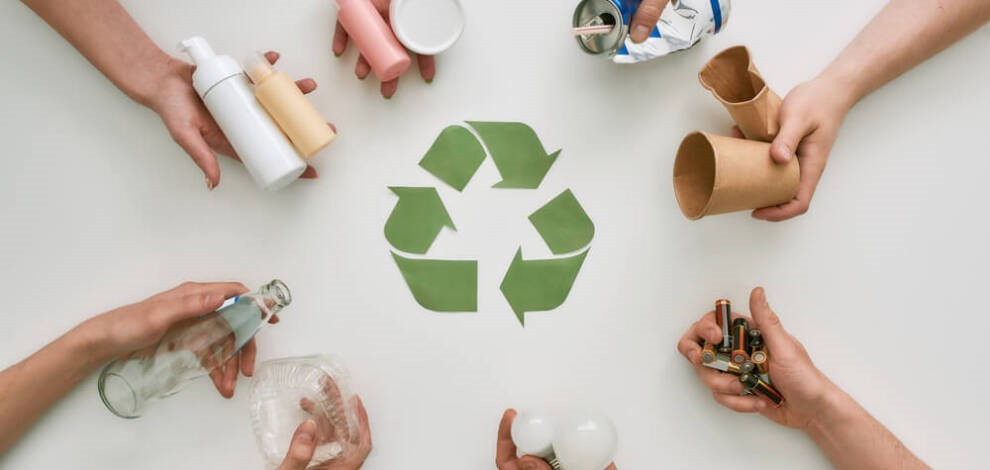 STWÓRZ RZEŹBĘ DOWOLNĄ TECHNIKĄ PLASTYCZNĄZ SUROWCÓW WTÓRNYCH, PODLEGAJĄCYCH RECYKLINGOWIORGANIZATOR KONKURSU:Szkoła Podstawowa nr 350 im. Armii Krajowej ul. Irzykowskiego 1a01-317 WarszawaTel.  22 664 61 93KOORDYNATORZY KONKURSU:Katarzyna Grotek, nauczyciel edukacji wczesnoszkolnej Martyna Jaworska, nauczyciel edukacji wczesnoszkolnej Edyta Semak, nauczyciel edukacji wczesnoszkolnejCELE KONKURSURozbudzanie i rozwijanie wrażliwości estetycznej oraz zdolności i umiejętności artystycznych dzieci.Poszerzenie wiedzy w zakresie recyklingu i wtórnego wykorzystania odpadów.Popularyzacja fotografii wśród uczniów najmłodszych klas jako środka wyrazu artystycznego.ZASADY KONKURSUKonkurs skierowany jest do uczniów klas I-III z bemowskich Szkół Podstawowych.Zadaniem uczestnika konkursu jest wykonanie rzeźby dowolną techniką plastyczną z surowców wtórnych, podlegających recyklingowi, a następnie sfotografowanie jej.Przystąpienie do konkursu następuje przez zgłoszenie pracy fotograficznej oraz przesłanie wypełnionej pisemnie przez rodzica/opiekuna prawnego uczestnika zgody na udział w konkursie, dołączonej do regulaminu konkursu jako załącznik nr 1.Wykonane zdjęcie w formacie JPEG oraz wypełnioną zgodę na udział w konkursie należy wysłać na adres: MJaworska@eduwarszawa.plW temacie wiadomości prosimy o wpisanie poniższych informacji:KONKURS_imię i nazwisko dziecka_nr.szkoły_klasa(np. KONKURS_Monika Nowak_SP_nr123_kl.2b)Prace wraz ze zgodą należy nadesłać do 9 października 2023 r.Każdy uczeń może nadesłać na konkurs tylko jedną fotografię.Jury będzie oceniało prace konkursowa według następujących kryteriów:Spełnienie wymogów formalnych,Zgodność pracy z tematem konkursu,Walory estetyczne,Oryginalność,Różnorodność wykorzystanych materiałówRozstrzygnięcie konkursu1 Prace zostaną ocenione przez komisję w składzie powołanym przez organizatora.Decyzje komisji są ostateczne i nie ma od nich odwołania.Rozstrzygnięcie konkursu nastąpi 16 października 2023 r.Wyniki konkursu i galeria nagrodzonych zdjęć zostaną zamieszczone na stronie internetowej Szkoły Podstawowej nr 350 www.sp350.edupage.org oraz Facebooku Szkoły Podstawowej nr 350.Nagrody rzeczowe zostaną przekazane do sekretariatu szkoły, do której uczęszczają laureaci.Organizatorzyzałącznik nr 1ZGODA NA UDZIAŁW DZIELNICOWYM KONKURSIE PLASTYCZNO-FOTOGRAFICZNYM DLA UCZNIÓW KLAS I-III“EKOrzeźba - zamień odpady w sztukę”Wyrażam zgodę na udział mojego dziecka (imię i nazwisko ucznia, klasa, szkoła)……………………………………………………………………………………............................................................................................................................................................................................................................................................... w DZIELNICOWYM KONKURSIE PLASTYCZNO-FOTOGRAFICZNYMDLA UCZNIÓW KLAS I-III “EKOrzeźba - zamień odpady w sztukę”.Jednocześnie oświadczam, iż zapoznałam/em się z regulaminem konkursu oraz akceptuję jego warunki.….........................................	…………………………………...........miejscowość, data	czytelny podpis rodzica / opiekuna prawnego